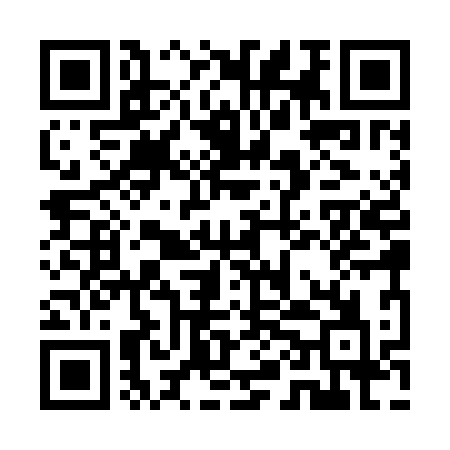 Ramadan times for Alderpoint, California, USAMon 11 Mar 2024 - Wed 10 Apr 2024High Latitude Method: Angle Based RulePrayer Calculation Method: Islamic Society of North AmericaAsar Calculation Method: ShafiPrayer times provided by https://www.salahtimes.comDateDayFajrSuhurSunriseDhuhrAsrIftarMaghribIsha11Mon6:176:177:311:244:437:187:188:3212Tue6:156:157:301:244:447:197:198:3313Wed6:146:147:281:244:447:207:208:3414Thu6:126:127:271:234:457:217:218:3515Fri6:106:107:251:234:457:227:228:3716Sat6:096:097:231:234:467:237:238:3817Sun6:076:077:221:234:467:247:248:3918Mon6:056:057:201:224:477:257:258:4019Tue6:046:047:181:224:477:267:268:4120Wed6:026:027:171:224:487:277:278:4221Thu6:006:007:151:214:487:287:288:4322Fri5:585:587:131:214:497:297:298:4423Sat5:575:577:121:214:497:307:308:4624Sun5:555:557:101:204:507:317:318:4725Mon5:535:537:091:204:507:327:328:4826Tue5:525:527:071:204:517:337:338:4927Wed5:505:507:051:204:517:347:348:5028Thu5:485:487:041:194:527:357:358:5129Fri5:465:467:021:194:527:377:378:5330Sat5:445:447:001:194:527:387:388:5431Sun5:435:436:591:184:537:397:398:551Mon5:415:416:571:184:537:407:408:562Tue5:395:396:561:184:547:417:418:573Wed5:375:376:541:174:547:427:428:584Thu5:365:366:521:174:547:437:439:005Fri5:345:346:511:174:557:447:449:016Sat5:325:326:491:174:557:457:459:027Sun5:305:306:481:164:557:467:469:038Mon5:285:286:461:164:567:477:479:059Tue5:275:276:451:164:567:487:489:0610Wed5:255:256:431:164:567:497:499:07